ГОДОВОГО ПЛАНА РАБОТЫНА 2023 – 2024 учебный годМДОБУ ЦРР д/с № 26 «Росинка»г. АрсеньевЗадач воспитательно-образовательной работы на 2023– 2024 учебный годАнализируя результаты освоения детьми общеобразовательной программы МДОБУ ЦРР д/с № 26 «Росинка» за 2022-2023 учебный год отмечены удачные решения годовых задач и выделены перспективы для углубленной работы в следующем 2023-2024 учебном году.Образовательная программа дошкольного образования (далее – Программа) является нормативно-управленческим документом, регламентирующим содержание и организацию образовательной деятельности и представляющим модель образовательного процесса муниципального бюджетного дошкольного образовательного учреждения МДОБУ ЦРР д/с № 26 «Росинка» города Арсеньева (далее – МДОБУ).В связи с утверждением Программы разработанной в соответствии с Федеральным государственным образовательным стандартом дошкольного образования (далее – ФГОС ДО) и Федеральной образовательной программой дошкольного образования (далее ФОП ДО) обозначено ряд проблемных вопросов:-внедрение программы, разработанной в соответствии с ФОП в образовательное пространство дошкольного учреждения;-повышение квалификации педагогических работников в соответствии с требованиями;-выбор оптимальной методической линейки для сопровождения ОП ДОУ;-корректировка учебного плана в соответствии с ФОП;Приоритетные направления на следующий 2023-2024 учебный год:Внедрение ОП ДОУ в соответствии с ФОП в образовательное пространство учреждения (семинары, открытые просмотры, мастер-классы, консультации).Создать условия для повышения профессиональных компетенций в области речевого  и познавательного развития, а также игровых компетенций каждого педагога для повышения качества образования через освоения современных образовательных технологий.Создания условий для формирования гражданских и патриотических чувств дошкольников через обращение к памяти об историческом прошлом нашего государства, привлечение родителей и педагогов к воспитанию у детей чувства гордости за достижения родной страны, интереса и уважения к ее историческому прошлому, бережного отношения к традициям своего народаСовершенствование предметно - развивающей среды в соответствии с изменениями в ООП учреждения в соответствии с ФОП.Развивать компетенции педагогов в поддержке детской инициативы, мотивации, самостоятельности в различных видах деятельности.Цель воспитательно-образовательной работы на 2023 – 2024 учебный год: разностороннее развитие ребенка в период дошкольного детства с учетом возрастных и индивидуальных особенностей на основе духовно-нравственных ценностей российского народа, исторических и национально-культурных традиций.Цель достигается через решение следующих задач:Обеспечение единых для РФ содержания ДО и планируемых результатов освоения образовательной программы ДО;Приобщение детей (в соответствии с возрастными особенностями) к базовым ценностям российского народа (жизнь, достоинство, права и свободы человека, патриотизм, гражданственность, служение Отечеству и ответственность за его судьбу, высокие нравственные идеалы, крепкая семья, созидательный труд, приоритет духовного над материальным, гуманизм, милосердие, справедливость, коллективизм взаимопомощь и взаимоуважение, историческая память и преемственность поколений, единство народов России); создание условий для формирования ценностного отношения к окружающему миру, становления опыта действий и поступков на основе осмысления ценностей;Построение (структурирование) содержания образовательной деятельности на основе учета возрастных и индивидуальных особенностей развития;Создание условий для равного доступа к образованию для всех детей дошкольного возраста с учетом разнообразия образовательных потребностей и индивидуальных возможностей;Охрана и укрепление физического и психического здоровья детей, в том числе их эмоционального благополучия;Обеспечение развития физических, личностных, нравственных качеств и основ патриотизма, интеллектуальных и художественно-творческих способностей ребенка, его инициативности, самостоятельности и ответственности;Достижение детьми на этапе завершения ДО уровня развития, необходимого и достаточного для успешного освоения ими образовательных программ начального общего образования.Нормативно – правовое обеспечение функционирования и развития образовательного процесса.МЕТОДИЧЕСКАЯ	СЛУЖБА.Цель: Повышение профессионального мастерства педагогов, изучение и распространение передового педагогического опыта, повышение эффективности деятельности педагогов в соответствии с ФОП и ФГОС ДОО.Задача: Повышение уровня методического и профессионального мастерства воспитателей .ПЕДАГОГИЧЕСКИЕ СОВЕТЫМЕДИКО-ПЕДАГОГИЧЕСКИЕ СОВЕТЫ ГРУПП  РАННЕГО ВОЗРАСТА 
на 2023-2024учебный годКОНСУЛЬТАЦИИ.КОЛЛЕКТИВНЫЕ ПРОСМОТРЫМЕТОДИЧЕСКИЕ ОБЪЕДИНЕНИЯКОНКУРСЫ, СМОТРЫ, ТЕМАТИЧЕСКИЕ ВЫСТАВКИМЕТОДИЧЕСКИЕ ВЫСТАВКИ.МЕРОПРИЯТИЯ ПО ВЗАИМОДЕЙСТВИЮ С СЕМЬЕЙ ВОСПИТАННИКОВ ПРИНЯТ 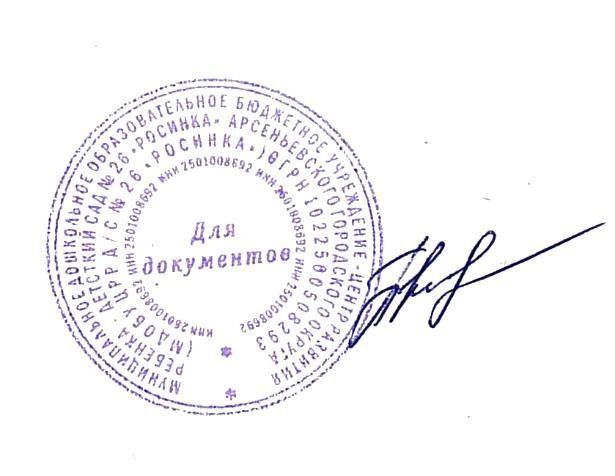 Педагогическим советом МДОБУ «ЦРР – д/с № 26 «Росинка» Протокол от «30» августа 2023 г. № 1 УТВЕРЖДЕН Заведующим МДОБУ «ЦРР – д/с № 26 «Росинка» ________________Т.С. Пиковая                       «30» августа 2023 г.№ п/пСодержаниеСодержаниеСрокиСрокиСрокиОтветственныйОтветственныйОтветственныйОтветственный1.Совершенствование и расширения нормативно-правовой базы МДОБУ на 2023-2024 уч.год по ФОП ,ФГОС ДООСовершенствование и расширения нормативно-правовой базы МДОБУ на 2023-2024 уч.год по ФОП ,ФГОС ДООв течение годав течение годав течение годаЗаведующая Заведующая Заведующая Заведующая 2.Обновление банка номартивно - правовых документов (на бумажных и электронных носителях)Обновление банка номартивно - правовых документов (на бумажных и электронных носителях)По мере поступленияПо мере поступленияПо мере поступленияЗаведующая Заведующая Заведующая Заведующая 3.Разработка нормативно – правовых документов, локальных актов о работе учреждения на 2023- 2024 уч.годРазработка нормативно – правовых документов, локальных актов о работе учреждения на 2023- 2024 уч.годв течение годав течение годав течение годаЗаведующаяЗаведующаяЗаведующаяЗаведующая4.Анализ организации питания.Анализ организации питания.ежемесячноежемесячноежемесячноЗаведующаяЗаведующаяЗаведующаяЗаведующая5.Внесение изменений в нормативно–правовые документы в соответствии с ФОП , ФГОС ДОО (распределение стимулирующих выплат, локальные акты, Положения и др)Внесение изменений в нормативно–правовые документы в соответствии с ФОП , ФГОС ДОО (распределение стимулирующих выплат, локальные акты, Положения и др)В течении годаВ течении годаВ течении годаЗаведующая Заведующая Заведующая Заведующая 8Изучение условий способствующих социально-личностному развитию детей в условиях детского садаИзучение условий способствующих социально-личностному развитию детей в условиях детского садаВ течении годаВ течении годаВ течении годавоспитателивоспитателивоспитателивоспитателиИНСТРУКТАЖИИНСТРУКТАЖИИНСТРУКТАЖИИНСТРУКТАЖИИНСТРУКТАЖИИНСТРУКТАЖИИНСТРУКТАЖИИНСТРУКТАЖИИНСТРУКТАЖИИНСТРУКТАЖИ1Охрана жизни и здоровья детейОхрана жизни и здоровья детейСентябрь, январьСентябрь, январьСентябрь, январьвоспитателивоспитателивоспитателивоспитатели2Правила внутреннего трудового распорядкаПравила внутреннего трудового распорядкаСентябрь, январьСентябрь, январьСентябрь, январьзаведующийзаведующийзаведующийзаведующий3Правила техники безопасности на рабочем местеПравила техники безопасности на рабочем местеЯнварь, июльЯнварь, июльЯнварь, июльзаведующийзаведующийзаведующийзаведующий4Правила противопожарной безопасностиСентябрь, апрельПравила противопожарной безопасностиСентябрь, апрельЯнварь, июльЯнварь, июльЯнварь, июльзавхоззавхоззавхоззавхоз5Правила безопасности при ГО и ЧС.Правила безопасности при ГО и ЧС.Январь, июльЯнварь, июльЯнварь, июльзаведующийзаведующийзаведующийзаведующий6Вводный инструктаж с поступающими на работуВводный инструктаж с поступающими на работуВ течении годаВ течении годаВ течении годазаведующийзаведующийзаведующийзаведующий7Внеплановые инструктажиВнеплановые инструктажиВ течении годаВ течении годаВ течении годазаведующийзаведующийзаведующийзаведующийСОВЕЩАНИЯ ПРИ ЗАВЕДУЮЩЕМСОВЕЩАНИЯ ПРИ ЗАВЕДУЮЩЕМСОВЕЩАНИЯ ПРИ ЗАВЕДУЮЩЕМСОВЕЩАНИЯ ПРИ ЗАВЕДУЮЩЕМСОВЕЩАНИЯ ПРИ ЗАВЕДУЮЩЕМСОВЕЩАНИЯ ПРИ ЗАВЕДУЮЩЕМСОВЕЩАНИЯ ПРИ ЗАВЕДУЮЩЕМСОВЕЩАНИЯ ПРИ ЗАВЕДУЮЩЕМСОВЕЩАНИЯ ПРИ ЗАВЕДУЮЩЕМСОВЕЩАНИЯ ПРИ ЗАВЕДУЮЩЕМ1Обсуждение и утверждение плана работы на месяц по ФОП, оснащение РППС.Организация контрольной деятельности (знакомство с графиком контроля)Усиление мер по безопасности всех участников образовательного процесса (знакомство с приказами на новый учебный год) Результаты административно – общественного контроляОбсуждение и утверждение плана работы на месяц по ФОП, оснащение РППС.Организация контрольной деятельности (знакомство с графиком контроля)Усиление мер по безопасности всех участников образовательного процесса (знакомство с приказами на новый учебный год) Результаты административно – общественного контролясентябрьсентябрьсентябрьсентябрьзаведующийзаведующийзаведующий2 Обсуждение и утверждение плана работы на месяц Результативность контрольной деятельности Анализ заболеваемости за месяц Анализ выполнения натуральных норм питания Подготовка к осенним праздникам Подготовка МДОБУ к зиме (уборка территории) Организация работы по защите прав воспитанников МДОБУ и семье. Работа с социально неблагополучными семьями. Обсуждение и утверждение плана работы на месяц Результативность контрольной деятельности Анализ заболеваемости за месяц Анализ выполнения натуральных норм питания Подготовка к осенним праздникам Подготовка МДОБУ к зиме (уборка территории) Организация работы по защите прав воспитанников МДОБУ и семье. Работа с социально неблагополучными семьями.октябрьоктябрьоктябрьоктябрьзаведующийзаведующийзаведующий3Обсуждение и утверждение плана работы на месяц по ФОП, оснащение РППС.Результативность контрольной деятельностиАнализ заболеваемости за месяцАнализ натуральных норм питанияИтоги инвентаризации МДОБУОбсуждение и утверждение плана работы на месяц по ФОП, оснащение РППС.Результативность контрольной деятельностиАнализ заболеваемости за месяцАнализ натуральных норм питанияИтоги инвентаризации МДОБУноябрьноябрьноябрьноябрьзаведующийзаведующийзаведующий4Обсуждение и утверждение плана работы на месяц по ФОП, оснащение РППС.Результативность контрольной деятельностиАнализ заболеваемости за месяцАнализ натуральных норм питания за годПодготовка к новогодним праздникам:педагогическая работа, оформление групп, коридоровутверждение сценариев и графиков утренниковобеспечение безопасности при проведенииОбсуждение и утверждение плана работы на месяц по ФОП, оснащение РППС.Результативность контрольной деятельностиАнализ заболеваемости за месяцАнализ натуральных норм питания за годПодготовка к новогодним праздникам:педагогическая работа, оформление групп, коридоровутверждение сценариев и графиков утренниковобеспечение безопасности при проведениидекабрьдекабрьдекабрьдекабрьзаведующийзаведующийзаведующий5Утверждение плана работы на месяцРезультативность контрольной деятельности (административно - общественного контроля) Анализ заболеваемости детей и сотрудников за прошедший год Анализ натуральных норм питания Подготовка к собранию трудового коллектива Организация работы по обеспечению безопасности всех участников образовательного процесса.Утверждение плана работы на месяцРезультативность контрольной деятельности (административно - общественного контроля) Анализ заболеваемости детей и сотрудников за прошедший год Анализ натуральных норм питания Подготовка к собранию трудового коллектива Организация работы по обеспечению безопасности всех участников образовательного процесса.январьянварьянварьянварьзаведующийзаведующийзаведующий6 Обсуждение и утверждение плана работы на месяц по ФОП, оснащение РППС.Результативность контрольной деятельности (административно - общественного контроля) Анализ заболеваемости детей подготовительной группы  Взаимодействие МДОБУ с социумом, с «неорганизованными» детьми района, с «неблагополучными» семьями. Обсуждение и утверждение плана работы на месяц по ФОП, оснащение РППС.Результативность контрольной деятельности (административно - общественного контроля) Анализ заболеваемости детей подготовительной группы  Взаимодействие МДОБУ с социумом, с «неорганизованными» детьми района, с «неблагополучными» семьями. Обсуждение и утверждение плана работы на месяц по ФОП, оснащение РППС.Результативность контрольной деятельности (административно - общественного контроля) Анализ заболеваемости детей подготовительной группы  Взаимодействие МДОБУ с социумом, с «неорганизованными» детьми района, с «неблагополучными» семьями.февральфевральфевральфевральзаведующийзаведующий7 Обсуждение и утверждение плана работы на месяц по ФОП, оснащение РППС.Результативность контрольной деятельностиАнализ заболеваемости детей и сотрудников за прошедший годАнализ натуральных норм питанияПодготовка к собранию трудового коллективаОрганизация работы по обеспечению безопасности всех участников образовательного процесса. Обсуждение и утверждение плана работы на месяц по ФОП, оснащение РППС.Результативность контрольной деятельностиАнализ заболеваемости детей и сотрудников за прошедший годАнализ натуральных норм питанияПодготовка к собранию трудового коллективаОрганизация работы по обеспечению безопасности всех участников образовательного процесса. Обсуждение и утверждение плана работы на месяц по ФОП, оснащение РППС.Результативность контрольной деятельностиАнализ заболеваемости детей и сотрудников за прошедший годАнализ натуральных норм питанияПодготовка к собранию трудового коллективаОрганизация работы по обеспечению безопасности всех участников образовательного процесса.мартмартмартмартзаведующийзаведующий8Обсуждение и утверждение плана работы на месяц по ФОП, оснащение РППС.Результативность контрольной деятельности (административно - общественного контроля) Анализ заболеваемости детей и сотрудников за прошедший год    Анализ натуральных норм питания    Подготовка к 8 марта Проведение «Месячника безопасности»Обсуждение и утверждение плана работы на месяц по ФОП, оснащение РППС.Результативность контрольной деятельности (административно - общественного контроля) Анализ заболеваемости детей и сотрудников за прошедший год    Анализ натуральных норм питания    Подготовка к 8 марта Проведение «Месячника безопасности»Обсуждение и утверждение плана работы на месяц по ФОП, оснащение РППС.Результативность контрольной деятельности (административно - общественного контроля) Анализ заболеваемости детей и сотрудников за прошедший год    Анализ натуральных норм питания    Подготовка к 8 марта Проведение «Месячника безопасности»апрельапрельапрельапрельЗаведующийЗаведующий9 Утверждение плана работы на месяц. Результативность контрольной деятельности (административно- общественного контроля) Анализ заболеваемости детей и сотрудников за прошедший годАнализ натуральных норм питанияПодготовка выпуска детей в школуО подготовке к летней оздоровительной работе  Организация работы по обеспечению безопасности всех участников образовательного процесса на летнее - оздоровительный период Утверждение плана работы на месяц. Результативность контрольной деятельности (административно- общественного контроля) Анализ заболеваемости детей и сотрудников за прошедший годАнализ натуральных норм питанияПодготовка выпуска детей в школуО подготовке к летней оздоровительной работе  Организация работы по обеспечению безопасности всех участников образовательного процесса на летнее - оздоровительный период Утверждение плана работы на месяц. Результативность контрольной деятельности (административно- общественного контроля) Анализ заболеваемости детей и сотрудников за прошедший годАнализ натуральных норм питанияПодготовка выпуска детей в школуО подготовке к летней оздоровительной работе  Организация работы по обеспечению безопасности всех участников образовательного процесса на летнее - оздоровительный периодмаймаймаймайзаведующийзаведующийОБЩЕЕ СОБРАНИЕ ТРУДОВОГО КОЛЛЕКТИВАОБЩЕЕ СОБРАНИЕ ТРУДОВОГО КОЛЛЕКТИВАОБЩЕЕ СОБРАНИЕ ТРУДОВОГО КОЛЛЕКТИВАОБЩЕЕ СОБРАНИЕ ТРУДОВОГО КОЛЛЕКТИВАОБЩЕЕ СОБРАНИЕ ТРУДОВОГО КОЛЛЕКТИВАОБЩЕЕ СОБРАНИЕ ТРУДОВОГО КОЛЛЕКТИВАОБЩЕЕ СОБРАНИЕ ТРУДОВОГО КОЛЛЕКТИВАОБЩЕЕ СОБРАНИЕ ТРУДОВОГО КОЛЛЕКТИВАОБЩЕЕ СОБРАНИЕ ТРУДОВОГО КОЛЛЕКТИВАОБЩЕЕ СОБРАНИЕ ТРУДОВОГО КОЛЛЕКТИВА1Готовность учреждения к новому учебному году:разработка ОП по ФОП и ФГОС ДОО Итоги летнее-оздоровительной работыГотовность учреждения к новому учебному году:разработка ОП по ФОП и ФГОС ДОО Итоги летнее-оздоровительной работыГотовность учреждения к новому учебному году:разработка ОП по ФОП и ФГОС ДОО Итоги летнее-оздоровительной работысентябрьсентябрьсентябрьсентябрьЗаведующийЗаведующий2Контроль за соблюдением правил трудового распорядкаКонтроль за соблюдением правил трудового распорядкаКонтроль за соблюдением правил трудового распорядкаоктябрьоктябрьоктябрьоктябрьзаведующийзаведующий3Организация здоровьесберегающего образовательного пространства в МДОБУ:- Анализ оздоровительной работы в МДОБУ, анализ заболеваемости детей за полугодие, организация питанияОрганизация здоровьесберегающего образовательного пространства в МДОБУ:- Анализ оздоровительной работы в МДОБУ, анализ заболеваемости детей за полугодие, организация питанияОрганизация здоровьесберегающего образовательного пространства в МДОБУ:- Анализ оздоровительной работы в МДОБУ, анализ заболеваемости детей за полугодие, организация питанияноябрьноябрьноябрьноябрьзаведующийзаведующий4Организация работы МДОБУ по предупреждению детскоготравматизмаОрганизация работы МДОБУ по предупреждению детскоготравматизмаОрганизация работы МДОБУ по предупреждению детскоготравматизмадекабрьдекабрьдекабрьдекабрьзаведующийзаведующий5Итоги зимней оздоровительной компанииИтоги зимней оздоровительной компанииИтоги зимней оздоровительной компаниимартмартмартмартзаведующийзаведующий6Организация питания в дошкольном образовательном учрежденииОрганизация питания в дошкольном образовательном учрежденииОрганизация питания в дошкольном образовательном учреждениифевральфевральфевральфевральзаведующийзаведующий7Готовность к летней оздоровительной работе-знакомство с проектом летней оздоровительной работыозеленение участков а рамках проектафизкультурно-оздоровительная работа в летний периодГотовность к летней оздоровительной работе-знакомство с проектом летней оздоровительной работыозеленение участков а рамках проектафизкультурно-оздоровительная работа в летний периодГотовность к летней оздоровительной работе-знакомство с проектом летней оздоровительной работыозеленение участков а рамках проектафизкультурно-оздоровительная работа в летний периодмаймаймаймайзаведующийзаведующий№ п/пСодержаниеСрокиОтветственныйВыход1Педсовет № 1. Установочный. «Новые горизонты в работе педагогического коллектива ДОО с учетом ФОП ДО»Обсуждение итогов работы детского сада за 2022/23 учебный год. Итоги и реализация плана летней оздоровительной работы.Обсуждение и утверждение ОП ДО в соответствии с ФОП ДО:использование разнообразных форм работы;включение новых форм и методов работы, направленных на поддержание преемственности реализации образовательных программ дошкольного и начального общего образования;утверждение ОП ДО.Аттестация педагогических работников: новый порядок и квалификационные категории.Инфраструктура РППС детского сада: как по-новому оформить и какие требования учитывать.Формирование эффективной системы выявления, поддержки и развития способностей и талантов у детей через организацию работы с социальными партнерами.Новая стратегия комплексной безопасности детей: что нужно знать педагогам и родителям.Обсуждение основных приоритетов развития ДОО. Утверждение годового плана работы МДОБУ на 2023/24 учебный год.Утверждение локальных актов по организации воспитательно-образовательного процесса  9. Решение педсоветасентябрьЗаведующий, ст. воспитательПротокол2Педсовет № 2. Круглый стол «Патриотическое и духовно-нравственное воспитание дошкольников путем приобщения к историческим и культурным ценностям русского народа через разные виды деятельности».1. О региональном компоненте в процессе патриотического воспитания дошкольников. 2. Об организации совместной деятельности педагога детей и родителей по патриотическому воспитанию. 3.Педагогический тренинг «Патриотический экспресс». 4. О проектной деятельности по нравственно-патриотическому воспитанию «Я часть России». 5. Решение педсоветаноябрьЗаведующий, ст. воспитательПротокол3Педсовет	№3	«Традиционные и инновационные подходы к взаимодействию с родителями в ДОО с учетом ФОП ДО»1. Итоги тематической проверки «Организация работы с родителями в рамках реализации ОП ДО в соответствии с ФОП ДО».2. Традиционные и инновационные подходы к взаимодействию с родителями: обмен опытом с учетом новых задач. 3. Распространение опыта, выступление педагогов по теме «Формы и методы работы с родителями как одно из условий реализации ОП ДО4. Решение педсоветафевральЗаведующий, ст. воспитательПротокол4Педсовет № 4 «Инновационные подходы к совершенствованию развивающей предметно - пространственной среды в по ФОП и ФГОС в ДОУ»1. Выполнение предыдущего педсовета2.Результаты мониторинга инфраструктуры РППС: успехи и недочеты в работе.3. Проектирование РППС в группах раннего и дошкольного возрастов с учетом требования ФГОС и ФОП ДО. 4. Распространение опыта, выступление педагогов по теме: «Центры активности, функциональные модули, или как выполнить требования нормативных документов»5. Решение педсоветаапрельзаведующийПротокол5Педсовет №5 Итоговый«Ярмарка достижений – подведение итогов работы за учебный год»1. Анализ воспитательно-образовательного процесса за 2023/24 учебный год.2. Достижения педагогического коллектива за 2023/24 учебный год.3. Ознакомление, обсуждение и принятие плана реализации летней оздоровительной кампании МДОБУ на 2024 год.4. Перспективы в работе на новый учебный год5. Решение педсоветамайЗаведующий, ст. воспитательПротоколНаименование                                                          МероприятияДатаОтветственныйОтметка о выполненииМПК №1СентябрьМетодическая работа с  кадрамиРабота  с родителями.Контроль1.Анализ прохождения   детьми адаптационного периода2.Обсуждение  перспективного плана на  1 квартал3.Анализ заболеваемости в период адаптации.- Собеседование  по оформлению документации по прохождению адаптации, написание справки;- Консультация «Требования к режиму дня»Консультации: «Ребёнок в детском саду», «Адаптационный период детей в ДОУ», памятки, встречи со специалистами ДОУ.
-Анализ  деятельности педагога по адаптации детей, оформление информационного материала по адаптации детей.- Соблюдение режима дня.29.09.23 гСентябрьСентябрь - октябрьВоспитатели гр. № 2 и 3Ст. медсестраСт. воспитательВоспитатели гр.№ 2 и 3Ст. воспитательМПК №2Ноябрь Методическая работа с  кадрамиРабота  с родителями.КонтрольМПК №3Март  Методическая работа с  кадрами1. Результаты развития детей в эпикризные сроки.2.Итоги тематической проверки «Режимные моменты - привитие навыков  самообслуживания, культура питания»3. Анализ заболеваемости (I квартал)4. Обсуждение  перспективного плана на  2-3 кварталПодготовка к МПС, консультации по проведению тематической проверки, оформление эпикризных сроков.Тематическая проверка «Привитие навыков самообслуживания, культура питания»- Консультация «Привитие навыков самообслуживания, культура питания»1.Итоги взаимопроверки «Организация работы по познавательному развитию  в группах раннего возраста».2.Результаты развития детей в эпикризные сроки.3.Анализ заболеваемости за 1 и 2 кварталы (сентябрь-февраль).Подготовка к проведению семинара – практикума с родителями:Возрастные особенностиАнкетирование родителейРазвивающая среда в ДОУ и в домашних условияхПрактикум «Своими руками»Семинар – практикум  «Сенсорное развитие ребёнка»- Анализ ведения  дневника наблюдений- Взаимопроверка «Организация работы по сенсорному развитию в группах раннего возраста»17.11.23 г30.03.24 г.09.03.2024 г.Воспитатели гр. № 2 и 3Ст. медсестраСт. воспитательВоспитатели Ст. воспитательВоспитатели гр. № 2 и 3Ст. медсестраТворческая группаСт. воспитательМПК №4Июнь Методическая работа с  кадрамиРабота  с родителями.Контроль1.Результаты показателей нервно – психического развития детей по методике В. Алямовской; выполнение целевых ориентиров - отчёты воспитателей2.Обсуждение перспективного планирования на летний период.3.Анализ заболеваемости детей за год.Собеседование по разработке перспективного планирования на летний период-Посещение на дому часто болеющих детей
- По перспективному плану воспитателей.- Организация и проведение подвижных игр на  прогулке.-Оздоровительные мероприятия в летний период-Выполнение требований СаН ПИН по организации воспитательно-образовательной работы в летний период31.05.2024 гПо плануВ течение лета Воспитатели гр. № 3 и 2Ст. медсестраСт. воспитательВоспитатели Ст. воспитатель№ п/пСодержаниеСрокиОтветственныйВыход1Оптимальная	двигательная активность – залог гармоничного развитиясентябрьВоспитатель Савчук О.В.справка2Самообразование:	как	построить траекторию			своегопрофессионального развитияоктябрьВоспитательБузина О.М. справка3Особенности	организациипрактической	деятельности художественно-эстетического развитияноябрьВоспитательПоштаренко Л.Г. справка4Инновационный подход к созданию развивающей среды в МДОБУфевральВоспитатель Марченкова Ю.Г.Докумен тация5Мониторинг	формирования учебных навыков у дошкольников (индивидуальные консультации)апрельзаведующийсправка6Взаимодействие с родителями по подготовке детей к школе в аспекте ФГОСмайВоспитатель Малая А.В.Справка№ п/пСодержаниеСрокиОтветственныйВыход1Познавательное развитиеянварьВоспитатели всех группЗанятие2Речевое развитиефевральВоспитатели всех группзанятие3Художественно-эстетическое развитиемартВоспитатели всех группзанятие4Социально-коммуникативное развитиеапрельВоспитатели всех группзанятие5Физическое развитиемайВоспитатели всех группЗанятие№ п/пСодержаниеСрокиОтветственныйВыход1Зарядка	для	язычка (практикум		по проведению артикуляционной гимнастики)октябрьВоспитатели группинформация2Обогащение лексического состава речи педагога (консультация+ практическое занятие с составлением описательных рассказов о	натюрморте, скульптуре)февральВоспитатель  Савчук О.В.справка3Обсуждение сценариев, конспектов к праздничным утренникам, развлечениямВ течении годаВоспитатели, муз.руководительИнформа ция4Итоги диагностипрования детей дошкольного возрастаВ течении годаЗаведующий Воспитатели группсправкаСЕМИНАРЫ – ПРАКТИКУМЫ, МАСТЕР КЛАССЫ, ТРЕНИНГИСЕМИНАРЫ – ПРАКТИКУМЫ, МАСТЕР КЛАССЫ, ТРЕНИНГИСЕМИНАРЫ – ПРАКТИКУМЫ, МАСТЕР КЛАССЫ, ТРЕНИНГИСЕМИНАРЫ – ПРАКТИКУМЫ, МАСТЕР КЛАССЫ, ТРЕНИНГИСЕМИНАРЫ – ПРАКТИКУМЫ, МАСТЕР КЛАССЫ, ТРЕНИНГИ1Тренинг «Я +ТЫ =МЫ»сентябрьВоспитатель Бузина О.М.справка2«Профессиональный стандарт педагога»сентябрьЗаведующий воспитателиДокумент ация3«Педагогическое мастерство –	высший уровень педагогической деятельности»ноябрьЗаведующий воспитателиМАСТЕР – КЛАСС4«Изготовление открыток к праздникам»ДекабрьВоспитателипрактикум5«Я – педагог.Работаем в коллективе»февральВоспитатель Сердцева Т.Н.Тренинг6«Использование нетрадиционных здоровьесберегающих технологий в различных видах	деятельности дошкольников, в соответствии с ФГОС ДО»мартВоспитатель Омельчук В.А.Документ ация7Пальчиковый театрапрельВоспитатель Поштаренко Л.Г.Мастер- класс8Профилактика пласкостопиямайВоспитатель Кирпиченко И.В.Мастер- классМОНИТОРИНГМОНИТОРИНГМОНИТОРИНГМОНИТОРИНГМОНИТОРИНГ1Обследование речи детейСентябрьфевральВоспитателисправка2Мониторинг образовательного процесса (входящий)сентябрьвоспитателисправка3Мониторинг оздоровительной	работы в МДОБУфевраль4Мониторинг	освоения детьми ОП МДОБУмайВоспитатели группСправкаАТТЕСТАЦИЯАТТЕСТАЦИЯАТТЕСТАЦИЯАТТЕСТАЦИЯАТТЕСТАЦИЯ1Оформление информационного	стенда«Аттестация в МКДОУ»октябрьзаведующийИнформа ция2Помощь	в	составлениипортфолио педагогаВ течениигодазаведующийпортфолиоПОВЫШЕНИЕ КВАЛИФИКАЦИИ ПЕДАГОГОВПОВЫШЕНИЕ КВАЛИФИКАЦИИ ПЕДАГОГОВПОВЫШЕНИЕ КВАЛИФИКАЦИИ ПЕДАГОГОВПОВЫШЕНИЕ КВАЛИФИКАЦИИ ПЕДАГОГОВПОВЫШЕНИЕ КВАЛИФИКАЦИИ ПЕДАГОГОВ1Участие в МО округаПо плануУОВоспитателигруппсправка2Участие	в	вебинарах,онлайн	конференциях, семинарахПо плануМинОбр, РЦОКИОзаведующийсправкаПЛАН ИНДИВИДУАЛЬНОЙ РАБОТЫПЛАН ИНДИВИДУАЛЬНОЙ РАБОТЫПЛАН ИНДИВИДУАЛЬНОЙ РАБОТЫПЛАН ИНДИВИДУАЛЬНОЙ РАБОТЫПЛАН ИНДИВИДУАЛЬНОЙ РАБОТЫ1Знакомство педагогов с группами МДОБУ, документацией		и основными требованиями по	ее ведению, литературой	(при поступлению на работу)Экскурсиязаведующийбеседа2Инструктаж по охране жизни и здоровья детей.Ознакомление	с заповедями педагога (при поступлении)инструктажзаведующийБеседа3Самоанализ	успешностиВоспитательно - образовательной работыанкетирова ниезаведующий справка- анализИННОВАЦИОННАЯ ДЕЯТЕЛЬНОСТЬ. РАЗРАБОТКА, ЗАЩИТА И ВНЕДРЕНИЕИННОВАЦИОННОГО ОБРАЗОВАТЕЛЬНОГО ПРОЦЕССАSTEM-лаборатория «От Фрёбеля до робота - растим будущих инженеров»ИННОВАЦИОННАЯ ДЕЯТЕЛЬНОСТЬ. РАЗРАБОТКА, ЗАЩИТА И ВНЕДРЕНИЕИННОВАЦИОННОГО ОБРАЗОВАТЕЛЬНОГО ПРОЦЕССАSTEM-лаборатория «От Фрёбеля до робота - растим будущих инженеров»ИННОВАЦИОННАЯ ДЕЯТЕЛЬНОСТЬ. РАЗРАБОТКА, ЗАЩИТА И ВНЕДРЕНИЕИННОВАЦИОННОГО ОБРАЗОВАТЕЛЬНОГО ПРОЦЕССАSTEM-лаборатория «От Фрёбеля до робота - растим будущих инженеров»ИННОВАЦИОННАЯ ДЕЯТЕЛЬНОСТЬ. РАЗРАБОТКА, ЗАЩИТА И ВНЕДРЕНИЕИННОВАЦИОННОГО ОБРАЗОВАТЕЛЬНОГО ПРОЦЕССАSTEM-лаборатория «От Фрёбеля до робота - растим будущих инженеров»1По плану инновационной площадки.В тесении годазаведующий№ п\псодержаниесрокиответственныйВыход1Выставка поделок из природного материала и овощей «Осенние фантазии»Сентябрь - октябрьВоспитатели группфотоотчетКонкурс рисунков«Малая родина. За	что	мыЛюбим свой край»октябрьВоспитатели группфотоотчетКонкурс рисунков ко «Дню отца»октябрьВоспитатели группфотоотчетФотовыставка«Загляните в мамины глаза»ноябрьВоспитатели группфотоотчетКонкурс поделок	«Герб России»декабрьВоспитатели группфотоотчет«Парад снеговиков»декабрьДети и воспитателифотоотчетВыставка поделок«Необычные ёлки»январьДети и воспитателифотоотчетКонкурс поделок «Наша армия родная»февральВоспитатели группфотоотчетАкция «Птичья столовая»март Воспитатели группфотоотчет«Светлая пасха»апрельвоспитателифотоотчетФотовыставка «9 Мая»майВоспитатели группфотоотчет№п/п№п/пСодержаниеСрокиОтветственныйВыход11Тематическая выставка«Физкультура – залог здоровья»октябрьВоспитатель выставка22Тематическая выставка «Играй всегда, играй везде»февральВоспитатель Выставка33Летняя оздоровительная работа .Подбор материала по работе с педагогами, родителями и детьмиАпрель, майВоспитатель Материалы Детские работы44Выставка педагогических разработок и пособий по темам аттестацииПо плану аттестациизаведующийпортфолиоМЕСЯЧНИКИМЕСЯЧНИКИМЕСЯЧНИКИМЕСЯЧНИКИМЕСЯЧНИКИМЕСЯЧНИКИ1БезопасностиБезопасностиСентябрьВоспитатели группсправка2ЗдоровьяЗдоровьяФевраль- мартВоспитатели группсправка2Патриоты РодиныПатриоты РодиныАпрель- майВоспитатели группсправкаСистема работы с семьейСистема работы с семьейСистема работы с семьей1 Составление социального паспорта ДОУ сентябрь 2 Общие родительские собрания. не реже 1 раза в год 3 Заседание Совета родителей ДОУ (3 раза в год) Заседание Совета родителей ДОУ (3 раза в год) 4 Совместное родительское собрание с педагогами ДОУ, учителями, родителями подготовительной группы. Открытые занятия педагогов ДОУ январь 5 Групповые родительские собрания: сентябрь, январь, май 6 День открытых дверей (не менее 1 раза в год) День открытых дверей (не менее 1 раза в год) 7 Анкетирование родителей «Удовлетворенности работой МДОБУ» Сентябрь, май 8 Оказание консультативной помощи: - по заявке родителей; - проблемная; -оперативная. В течение года 9 Заочное консультирование через групповые информационные стенды (по плану воспитателей) В течение года 10 Заочное консультирование через медицинские информационные стенды (по плану медсестры, раздел «Санитарно – просветительская работа») В течение года 11 Информирование родителей через сайт МДОБУ, телеграмм канал В течение года 12 Участие родителей в мероприятиях ДОУ: праздниках, развлечениях, экскурсиях, проектах, конкурсах, выставках и т.д. В течение года День открытых дверейДень открытых дверейДень открытых дверей1 Ознакомление родителей о деятельностью  ДОУ сентябрь 2 День родительского Самоуправления (в рамках дня открытых дверей «Неделя здоровья») апрель 